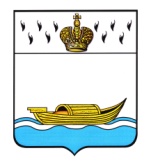 АДМИНИСТРАЦИЯВышневолоцкого городского округаРаспоряжениеот  10.01.2022                                                                                            № 1-рг. Вышний ВолочекО проведении  аукциона  на право   заключения   договоров  арендыземельных участков находящихсяв государственной собственности  В целях повышения эффективности использования государственного имущества и вовлечения земельных участков в хозяйственный оборот, в соответствии  со статьями 39.11, 39.12 Земельного  кодекса  Российской  Федерации, Гражданским кодексом  Российской  Федерации, Федеральным законом от 25 октября 2001  № 137-ФЗ «О введении в действие Земельного кодекса Российской Федерации», Уставом муниципального образования Вышневолоцкий городской округ Тверской области, распоряжением Главы Вышневолоцкого городского округа от 31.12.2019 № 4-рг «О распределении обязанностей между Главой Вышневолоцкого городского округа, Первым заместителем Главы Администрации Вышневолоцкого городского округа, заместителями Главы Администрации Вышневолоцкого городского округа»:1. Провести аукцион на право заключения договоров  аренды земельных участков (далее – Аукцион):Лот № 1. Право на заключение договора аренды земельного участка, государственная собственность на который не разграничена, из категории земель – земли промышленности, энергетики, связи, радиовещания, телевидения, информатики, земли для обеспечения космической деятельности, земли обороны, безопасности и земли иного специального назначения, с кадастровым номером 69:06:0000019:886, местоположение:  Российская Федерация, Тверская область, Вышневолоцкий городской округ, площадью 12598  кв.м., вид разрешенного использования – для размещения производственной зоны. Ограничения в использовании: особые условия использования – водоохранная зона оз. Коломенское. Обременения правами других лиц: нет.Лот № 2. Право на заключение договора аренды земельного участка, государственная собственность на который не разграничена, из категории земель – земли сельскохозяйственного назначения, с кадастровым номером 69:06:0000013:492, местоположение:  Российская Федерация, Тверская область, Вышневолоцкий городской округ, в границах СПК «Смычка»,  площадью 1739  кв.м., вид разрешенного использования – хранение и переработка сельскохозяйственной  продукции. Ограничения в использовании: особые условия использования – зона санитарной охраны источников водоснабжения III пояса. Обременения правами других лиц: нет.2. Организатором Аукциона определить Управление земельно-имущественных отношений и жилищной политики администрации Вышневолоцкого городского округа. 3. Установить:3.1. Дату, время, место проведения Аукциона – 16.02.2022 в 11:00 в здании Администрации Вышневолоцкого городского округа по адресу: Тверская область, город Вышний Волочек, улица Большая Садовая, д. 85-89.3.2. Срок подачи заявок на участие в Аукционе – с 14.01.2022  по 14.02.2022.3.3. Начальную цену предмета Аукциона:Лот № 1 -  43882,61 (сорок три тысячи восемьсот восемьдесят два) руб.          61 коп.Лот № 2 – 65,73 (шестьдесят пять) руб. 73 коп.По результатам Аукциона на право заключения договора аренды земельного участка определяется размер ежегодной арендной платы.3.4. Задаток для участия в Аукционе в размере 20 % от начальной цены размера  ежегодной арендной платы земельного участка:Лот № 1 – 8776,52 (восемь тысяч семьсот семьдесят шесть) руб. 52 коп.Лот № 2 – 13,14 (тринадцать) руб. 14 коп.3.5. Величину повышения начальной цены предмета Аукциона («шаг Аукциона») в размере  3 % от начальной цены размера ежегодной арендной платы земельного участка:   Лот № 1  – 1316,47 (одна тысяча триста шестнадцать) руб. 47 коп.Лот № 2 - 1,97 (один) руб. 97 коп.3.6. Срок аренды земельного участка составляет:по Лоту № 1 - 10 (десять) лет.по Лоту № 2 – 10 (десять) лет.4. Утвердить Извещение о проведении 16.02.2022 аукциона на право заключения договоров аренды земельных участков (далее – Извещение) (Приложение к настоящему распоряжению).5. Установить, что Аукцион является открытым по составу участников и по форме подачи заявок. 6. Установить, что арендодателем по договору аренды земельного участка, выступает Управление земельно-имущественных отношений и жилищной политики администрации Вышневолоцкого городского округа.7. Функции по организации и проведению Аукциона возложить на комиссию по организации и проведению аукциона по продаже  земельных участков, или аукциона на право заключения договора аренды земельных участков, находящихся в муниципальной собственности или в государственной собственности, до разграничения государственной собственности на землю, расположенных на территории Вышневолоцкого городского округа, действующую на основании Положения о комиссии по организации и проведению аукциона по продаже  земельных участков, или аукциона на право заключения договора аренды земельных участков, находящихся в муниципальной собственности или в государственной  собственности, до разграничения государственной собственности на землю, расположенных на территории Вышневолоцкого городского округа, утвержденного постановлением Администрации Вышневолоцкого городского округа от 22.01.2020 № 36.8. Управлению земельно-имущественных отношений и жилищной политики администрации Вышневолоцкого городского округа:8.1. обеспечить размещение Извещения на официальном сайте Российской Федерации в информационно-телекоммуникационной сети «Интернет» для размещения информации о проведении торгов: www.torgi.gov.ru и опубликование извещения о проведении Аукциона в  газете «Вышневолоцкая  правда».8.2. осуществить прием заявок с прилагаемыми к ним документами от заявителей;8.3. обеспечить размещение протокола рассмотрения заявок на участие в Аукционе на официальном сайте Российской Федерации в информационно-телекоммуникационной сети «Интернет» для размещения информации о проведении торгов: www.torgi.gov.ru;8.4. уведомить заявителей, признанных участниками Аукциона, и заявителей, не допущенных к участию в Аукционе, о принятом решении в соответствии с протоколом рассмотрения заявок на участие в Аукционе;8.5. возвратить задатки:- заявителям, не допущенным к участию в Аукционе;- заявителям, отозвавшим принятую организатором аукциона заявку;- лицам, участвовавшим в аукционе, но не победившим в нем;8.6. по итогам Аукциона заключить с победителем Аукциона договор аренды земельного участка;8.7. обеспечить размещение информации о результатах Аукциона на официальном сайте Российской Федерации в информационно-телекоммуникационной сети «Интернет» для размещения информации о проведении торгов: www.torgi.gov.ru.9. Контроль за исполнением настоящего распоряжения оставляю за собой. Заместитель Главы АдминистрацииВышневолоцкого городского округа			        	                 Е.И. АнисимоваПриложение  к распоряжению администрации Вышневолоцкого городского округаот 10.01.2022  № 1-рИзвещение о проведении 16.02.2022 аукциона на право заключениядоговоров аренды земельных участков.Администрация Вышневолоцкого городского округа объявляет о проведении открытого аукциона на право заключения договоров  аренды земельных участков в Вышневолоцком городском округе.Продавец: Администрация Вышневолоцкого городского округа (171165, Тверская область, Вышневолоцкий городской округ, город Вышний Волочек, Казанский проспект, дом 17, тел. и факс (48233) 6-23-45). Организатор аукциона: Управление земельно-имущественных отношений и жилищной политики администрации Вышневолоцкого городского округа (171158, Тверская область, Вышневолоцкий городской округ, город Вышний Волочек, улица Большая Садовая, д. 85-89,  тел. (48233) 6-12-67,   6-47-54, тел. и факс (48233) 6-25-74). Е-mail: kuivv@mail.ru. Сайт в Интернете: www.v-volok.ru,   http://torgi.gov.ru/Основание для проведения аукциона: Распоряжение Администрации Вышневолоцкого городского  округа от 10.01.2021 № 1-р «О проведении  аукциона  на право заключения договоров аренды земельных участков находящихся в государственной собственности». Аукцион проводится в соответствии с Земельным кодексом Российской Федерации, Гражданским кодексом РФ, законом Тверской области от 09.04.2008 № 49-ЗО «О регулировании отдельных земельных отношений в Тверской области».Место проведения аукциона: Тверская область, Вышневолоцкий городской округ, город Вышний Волочек, улица Большая Садовая, д. 85-89, 3 этаж, каб. 309.Дата и время проведения аукциона: 16.02.2022 в 11:00 по местному времени. Предмет аукциона:Лот № 1. Право на заключение договора аренды земельного участка, государственная собственность на который не разграничена, из категории земель – земли промышленности, энергетики, связи, радиовещания, телевидения, информатики, земли для обеспечения космической деятельности, земли обороны, безопасности и земли иного специального назначения, с кадастровым номером 69:06:0000019:886, местоположение:  Российская Федерация, Тверская область, Вышневолоцкий городской округ, площадью 12598  кв.м., вид разрешенного использования – для размещения производственной зоны. Ограничения в использовании: особые условия использования – водоохранная зона оз. Коломенское. Обременения правами других лиц: нет.Возможность подключения (технологического присоединения) объекта капитального строительства к сетям инженерно-технического обеспечения (за исключением сетей электроснабжения):- к сетям водоотведения отсутствует (письмо МУП «ЕСАС»  от 29.11.2021);- к сетям водоснабжения отсутствует (письмо МУП «ЕСАС» от 29.11.2021);- к сетям теплоснабжения отсутствует (письмо МУП «ОКХ» от 13.10.2021);- к газораспределительным сетям имеется (письмо АО «Газпром газораспределение Тверь» от 26.10.2021).Максимально  и (или) минимально допустимые параметры  разрешенного строительства объекта капитального строительства. Согласно Правилам землепользования и застройки Коломенского сельского поселения  -  в территориальной зоне – 3ПЗ-1 Коммунально-складская зона и зона промпредприятий (в т.ч. и сельхозназначения) V класса вредности с СЗЗ - 50 Параметры застройки не регламентируются.Лот № 2. Право на заключение договора аренды земельного участка, государственная собственность на который не разграничена, из категории земель – земли сельскохозяйственного назначения, с кадастровым номером 69:06:0000013:492, местоположение:  Российская Федерация, Тверская область, Вышневолоцкий городской округ, в границах СПК «Смычка»,  площадью           1739 кв.м., вид разрешенного использования – хранение и переработка сельскохозяйственной  продукции. Ограничения в использовании: особые условия использования – зона санитарной охраны источников водоснабжения III пояса. Обременения правами других лиц: нет.Возможность подключения (технологического присоединения) объекта капитального строительства к сетям инженерно-технического обеспечения (за исключением сетей электроснабжения):- к сетям водоотведения отсутствует (письмо МУП «ЕСАС»  от 29.11.2021);- к сетям водоснабжения отсутствует (письмо МУП «ЕСАС» от 29.11.2021);- к сетям теплоснабжения отсутствует (письмо МУП «ОКХ» от 13.10.2021);- к газораспределительным сетям отсутствует (письмо АО «Газпром газораспределение Тверь» от 26.10.2021).Максимально  и (или) минимально допустимые параметры  разрешенного строительства объекта капитального строительства. Согласно Правилам землепользования и застройки Овсищенского сельского поселения  -  в территориальной зоне – 7СХЗ-3 Зона предназначенная для объектов сельскохозяйственного назначения, ведения сельского хозяйства, дачного хозяйства, садоводства, личного подсобного хозяйства, для ведения крестьянского (фермерского) хозяйства максимальный процент застройки в границах земельного участка – 60 %, предельное количество этажей или предельная высота зданий, строений, сооружений – 1 этаж.Начальная цена предмета аукциона (размер арендной платы за  земельный участок): Лот № 1 -  43882,61 (сорок три тысячи восемьсот восемьдесят два) руб.        61 коп.Лот № 2 – 65,73 (шестьдесят пять) руб. 73 коп.Сумма задатка 20% от начального размера арендной платы за земельный участок:Лот № 1 – 8776,52 (восемь тысяч семьсот семьдесят шесть) руб. 52 коп.Лот № 2 – 13,14 (тринадцать) руб. 14 коп.Шаг аукциона 3 % от начального размера арендной платы за  земельный участок:Лот № 1  – 1316,47 (одна тысяча триста шестнадцать) руб. 47 коп.Лот № 2 - 1,97 (один) руб. 97 коп.Существенные условия договора аренды: срок аренды земельного участка:  По Лоту № 1 - 10 (десять) лет.по Лоту № 2 – 10 (десять) лет.Заявки с прилагаемыми к ним документами принимаются Организатором аукциона по рабочим дням с 08:00 до 12:00 и с 12:48 до 17:00 с понедельника по четверг, с 08:00 до 12:00 и          с 12:48 до 16:00 в пятницу, начиная с 14.01.2022 с 08:00 по адресу: Тверская область, Вышневолоцкий городской округ, г. Вышний Волочек, улица Большая Садовая, д. 85-89, каб. 111, тел. (848233) 6–12-67.  Е-mail: kuivv@mail.ruСрок окончания приема заявок: 14.02.2022 в 12:00.Рассмотрение заявок на участие в аукционе состоится 14.02.2022 в 15:00 по местонахождению Организатора аукциона: Тверская область, Вышневолоцкий городской округ, г. Вышний Волочек, улица Большая Садовая,   д. 85-89. Аукцион состоится 16.02.2022 в  11:00 по адресу: Тверская область, Вышневолоцкий городской округ, г. Вышний Волочек, улица Большая Садовая, д. 85-89, 3 этаж, каб. 309. Перед началом Аукциона 16.02.2022 проводится регистрация участников аукциона. Начало регистрации в 10:35, окончание регистрации в 10:55. Место регистрации: Тверская область, Вышневолоцкий городской округ, г. Вышний Волочек, улица Большая Садовая, д. 85-89, 3 этаж, каб. 309.Подведение итогов Аукциона осуществляется 16.02.2022 в помещении проведения Аукциона по адресу: г. Вышний Волочек, улица Большая Садовая, д. 85-89, 3 этаж, каб. 309.Порядок приема и рассмотрения заявок на участие в аукционе.Один заявитель вправе подать только одну заявку на участие в Аукционе. Заявка на участие в Аукционе, поступившая по истечении срока приема заявок, возвращается заявителю в день ее поступления.Заявка с прилагаемыми к ней документами регистрируется Организатором аукциона в журнале приема заявок с присвоением каждой заявки номера и с указанием даты и времени подачи документов. На экземпляре заявки с прилагаемыми к ней документами, поданными на участие в аукционе, Организатором аукциона делается отметка о принятии заявки с указанием номера, даты и времени подачи документов.   В день рассмотрения заявок на участие в аукционе Организатор аукциона рассматривает заявки и документы заявителей, устанавливает факт поступления от заявителей задатков. По результатам рассмотрения заявок на участие в аукционе Организатор аукциона принимает решение о признании заявителей участниками аукциона или об отказе заявителям в допуске к участию в аукционе, которое оформляется протоколом рассмотрения заявок на участие в аукционе.Заявитель приобретает статус участника аукциона с момента подписания протокола рассмотрения заявок на участие в аукционе.Заявитель не допускается к участию в аукционе в следующих случаях:1) непредставление необходимых для участия в аукционе документов или представление недостоверных сведений;2) не поступление задатка на дату рассмотрения заявок на участие в аукционе;3) подача заявки на участие в аукционе лицом, которое в соответствии с Земельным Кодексом РФ и другими федеральными законами не имеет права быть участником конкретного аукциона, покупателем земельного участка или приобрести земельный участок в аренду;4) наличие сведений о заявителе, об учредителях (участниках), о членах коллегиальных исполнительных органов заявителя, лицах, исполняющих функции единоличного исполнительного органа заявителя, являющегося юридическим лицом, в предусмотренном настоящей статьей реестре недобросовестных участников аукциона.Заявитель имеет право отозвать принятую Организатором аукциона заявку на участие в аукционе до дня окончания срока приема заявок, уведомив об этом в письменной форме Организатора аукциона. Организатор аукциона обязан возвратить заявителю внесенный им задаток в течение трех рабочих дней со дня поступления уведомления об отзыве заявки. В случае отзыва заявки заявителем позднее дня окончания срока приема заявок задаток возвращается в порядке, установленном для участников аукциона.	      Документы, предоставляемые для участия в аукционе.Заявка на участие в аукционе по установленной в Извещении форме с указанием банковских реквизитов счета для возврата задатка (приложение № 1 к извещению). Представление заявки на участие в аукционе не по установленной в извещении о проведении аукциона форме будет считаться непредставлением заявки на участие в аукционе.2. Копии документов, удостоверяющих личность заявителя (для граждан).3. Надлежащим образом заверенный перевод на русский язык документов о государственной регистрации юридического лица в соответствии с законодательством иностранного государства в случае, если заявителем является иностранное юридическое лицо.4. Документы, подтверждающие внесение задатка.  Заявка на участие в аукционе с прилагаемыми документами подается в письменной форме. Представление документов, подтверждающих внесение задатка, признается заключением соглашения о задатке.Порядок перечисления задатка.Для участия в Аукционе заявителем перечисляется задаток единым платежом не позднее 11.02.2022 до 12:00 по следующим реквизитам: Получатель: УФК по Тверской области (Управление земельно-имущественных отношений и жилищной политики администрации Вышневолоцкого городского округа л/с 05363008130), ИНН 6908002050, КПП 690801001, р/счет  № 03232643287140003600  в ОТДЕЛЕНИЕ ТВЕРЬ БАНКА РОССИИ//УФК по Тверской области г. Тверь, БИК 012809106, единый казначейский счет 40102810545370000029, ОКТМО 28714000, УИН 0, КБК 0. В платежном поручении в поле «Назначение платежа» необходимо указать дату проведения аукциона и номер лота. Документом, подтверждающим поступление задатка на счет Организатора аукциона, является выписка со счета Организатора аукциона.Задаток служит обеспечением исполнения обязательства победителя аукциона по оплате права на заключение договора аренды земельного участка. Организатор аукциона обязан вернуть заявителю, не допущенному к участию в аукционе, внесенный им задаток в течение трех рабочих дней со дня оформления протокола приема заявок на участие в аукционе. Задаток возвращается всем участникам аукциона, кроме победителя, в течение 3 рабочих дней со дня подписания протокола о результатах аукциона.Задаток, внесенный лицом, признанным победителем аукциона, задаток, внесенный иным лицом, с которым договор аренды земельного участка заключается в соответствии с пунктом 13, 14 или 20 статьи 39.12 Земельного кодекса РФ, засчитываются в счет арендной платы за него. Задатки, внесенные этими лицами, не заключившими в установленном порядке договор аренды земельного участка вследствие уклонения от заключения указанного договора, не возвращаются.Порядок проведения аукциона.Аукцион проводится в следующем порядке:а) аукцион ведет аукционист;б) аукцион начинается с оглашения аукционистом наименования, основных характеристик и начального размера арендной платы, «шага аукциона» и порядка проведения аукциона;в) участникам аукциона выдаются пронумерованные билеты, которые они поднимают после оглашения аукционистом начального размера арендной платы и каждого очередного размера арендной платы в случае, если готовы заключить договор аренды в соответствии с этим размером арендной платы;г) каждый последующий размер арендной платы аукционист назначает путем увеличения текущего размера арендной платы на «шаг аукциона». После объявления очередного размера арендной платы аукционист называет номер билета участника аукциона, который первым поднял билет, и указывает на этого участника аукциона. Затем аукционист объявляет следующий размер арендной платы в соответствии с «шагом аукциона»;д) после оглашения аукционистом начального размера арендной платы и каждого очередного размера арендной платы участники аукциона вправе заявлять свой размер арендной платы. Соответствующая заявка осуществляется участником аукциона путем поднятия билета и оглашения предлагаемого размера арендной платы. При этом размер, на который участник аукциона предлагает повысить арендную плату, должен быть кратен «шагу аукциона»;е) при отсутствии участников аукциона, готовых заключить договор аренды в соответствии с названным аукционистом размером арендной платы, аукционист повторяет этот размер арендной платы 3 раза.Если после троекратного объявления очередного размера арендной платы ни один из участников аукциона не поднял билет, аукцион завершается. Победителем аукциона признается тот участник аукциона, номер билета которого был назван аукционистом последним.По завершении аукциона аукционист объявляет о продаже права на заключение договора аренды земельного участка, называет размер арендной платы и номер билета победителя аукциона.Аукцион признаётся несостоявшимся в случае, если:а) на основании результатов рассмотрения заявок на участие в аукционе принято решение об отказе в допуске к участию в аукционе всех заявителей или о допуске к участию в аукционе и признании участником аукциона только одного заявителя;б) по окончании срока подачи заявок на участие в аукционе подана только одна заявка на участие в аукционе или не подано ни одной заявки на участие в аукционе;в) в аукционе участвовал только один участник или при проведении аукциона не присутствовал ни один из участников аукциона, либо в случае, если после троекратного объявления предложения о начальной цене предмета аукциона не поступило ни одного предложения о цене предмета аукциона, которое предусматривало бы более высокую цену предмета аукциона.Порядок осмотра земельного участка на местности.Осмотр земельного участка производится заявителями бесплатно и самостоятельно.Заключительные положения.Результаты аукциона оформляются протоколом о результатах аукциона, который подписывается в день проведения аукциона. Протокол о результатах аукциона составляется в двух экземплярах, один из которых передается победителю аукциона, а второй остается у Организатора аукциона. Протокол о результатах аукциона является основанием для заключения с победителем аукциона договора аренды земельного участка, находящегося в  государственной собственности, заключаемого по результатам аукциона. С проектом договора аренды земельного участка можно ознакомиться на официальном сайте Российской Федерации в информационно-телекоммуникационной сети «Интернет» для размещения информации о проведении торгов: www.torgi.gov.ru.Со сведениями, не указанными в настоящем Извещении, заявители могут ознакомиться по адресу: Тверская область, Вышневолоцкий городской окру, г. Вышний Волочек, улица Большая Садовая, д. 85-89, каб. 111, тел. (848233) 6–12-67. Контактное лицо – Антонова Светлана Викторовна, тел. 8 (48233) 6-47-54.                                                                                     Приложение 1 к Извещению о проведении  16.02.2022 аукциона  на право заключения договоров аренды  земельных  участковУправление земельно-имущественных отношений и жилищной политики администрации Вышневолоцкого городского округаЗАЯВКА № ___ НА УЧАСТИЕ В АУКЦИОНЕ НА ПРАВО ЗАКЛЮЧЕНИЯ ДОГОВОРА АРЕНДЫ ЗЕМЕЛЬНОГО УЧАСТКА, НАХОДЯЩЕГОСЯ В ГОСУДАРСТВЕННОЙ СОБСТВЕННОСТИ(заполняется претендентом или его полномочным представителем)Претендент - физическое лицо, юридическое лицо, индивидуальный предприниматель (нужное подчеркнуть)ФИО / Наименование претендента  ________________________________________для физических лиц и индивидуальных предпринимателей:Документ, удостоверяющий личность: паспорт серия          №              , выдан                    ______________________________________________________________________        дата рождения___________ телефон _____________________________место регистрации ____________________________________________  место проживания ____________________________________________для индивидуальных предпринимателей:ИНН _____________________ ОГРН ______________________________________Свидетельство _________________________________________________________для юридических лиц:Документ о государственной регистрации в качестве юридического лица _______ ______________________________________________________________________               (наименование, номер, дата регистрации, орган, осуществивший регистрацию)______________________________________________________________________Свидетельство о внесении в Единый государственный реестр от _________________________________г.Основной государственный регистрационный номер _________________________Государственная регистрация изменений, внесенных в учредительные документы ______________________________________________________________________Должность, ФИО руководителя___________________________________________Юридический адрес_____________________________________________________Фактический адрес_____________________________________________________ИНН__________________________ КПП ___________________________________Телефон ____________________________ Факс _____________________________Банковские реквизиты претендента (реквизиты для возврата задатка - для физических лиц): расчетный  счет №_______________________________________лицевой счет №________________________________________________________корр. счет № ________________________________ БИК ______________________ ИНН банка ______________________ КПП банка  ___________________________Представитель претендента ______________________________________________Действует на основании доверенности № ___________________  серия _____________________, удостоверенной «____» _______________ 20__г.  _____________________________________________________________________                                                                                                                      (кем)Документ, удостоверяющий личность доверенного лица _________________________________________________________________________________________________________________________________________________________________                                (наименование документа, серия, номер, дата, кем выдан) Претендент принял решение об участии в аукционе на право заключение договора аренды  земельного участка из земель ______________________________, государственная собственность на которые не разграничена, вид разрешенного использования: __________________________________________, площадью ______ кв.м.,  кадастровый  номер  69:___:__________:____,  расположенного по  адресу: Тверская область, ______________________________________________.С  состоянием  земельного участка и  технической  документацией  к  нему   ознакомлен: _______________________________________________________________________(подпись и расшифровка)Обязанности заявителя:1. Соблюдать условия аукциона, содержащиеся в Извещение о проведении аукциона, опубликованном в газете «Вышневолоцкая правда», а также порядок проведения аукциона, установленный Земельным кодексом Российской Федерации.2. В случае признания победителем аукциона, принимаем на себя обязательства: подписать протокол о результатах аукциона,заключить с Управлением земельно-имущественных отношений и жилищной политики администрации Вышневолоцкого городского округа договор аренды земельного участка, в срок установленный Земельным кодексом РФ. 3. В случае признания нас (меня) победителем аукциона и нашего (моего) отказа от заключения договора аренды мы (я) согласен___ с тем, что сумма внесенного нами (мной) задатка возврату не подлежит.Приложение согласно описи.Подпись претендента (его полномочного представителя)_____________________ Дата «           »                      2022 г.  М.П.